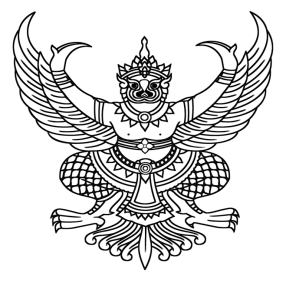 ประกาศจังหวัดพังงาเรื่อง  การเปิดเผยราคากลางและการคำนวณราคากลางในงานจ้างก่อสร้างปรับปรุงบ้านพักข้าราชการ สำนักงานเกษตรอำเภอกะปง ตำบลท่านา อำเภอกะปง จังหวัดพังงา---------------------------------	ด้วยสำนักงานเกษตรอำเภอกะปง จังหวัดพังงา จะดำเนินการจัดจ้างปรับปรุงบ้านพักข้าราชการ สำนักงานเกษตรอำเภอกะปง ตำบลท่านา อำเภอกะปง จังหวัดพังงา จำนวน 1 แห่ง วงเงินงบประมาณ 534,300 บาท (ห้าแสนสามหมื่นสี่พันสามร้อยบาทถ้วน) ราคากลางของการก่อสร้างที่คำนวณได้ในครั้งนี้ เป็นเงินทั้งสิ้น 534,300 บาท (ห้าแสนสามหมื่นสี่พันสามร้อยบาทถ้วน) เพื่อให้เป็นไปตามพระราชบัญญัติการจัดซื้อจัดจ้าง และการบริหารพัสดุภาครัฐ พ.ศ. 2560 มาตรา 63 บัญญัติว่า “ภายใต้บังคับมาตรา 62 ให้หน่วยงานของรัฐประกาศรายละเอียดข้อมูลราคากลาง และการคำนวณราคากลางในระบบเครือข่ายสารสนเทศของกรมบัญชีกลาง ตามวิธีการที่กรมบัญชีกลางกำหนด” โดยกำหนดให้หน่วยงานของรัฐ ประกาศรายละเอียดข้อมูลราคากลางและการคำนวณราคากลางสำหรับการจัดซื้อจัดจ้างที่มีวงเงินเกิน 500,000 บาท ไว้ในเว็บไซต์ของหน่วยงานของรัฐ (www.kokkloy.go.th) และเว็บไซต์ศูนย์ข้อมูลการจัดซื้อจัดจ้างภาครัฐ (www.gprocurement.go.th)        ของกรมบัญชีกลาง โดยรายละเอียดข้อมูลราคากลางที่หน่วยงานของรัฐต้องประกาศ ให้ถือปฏิบัติตามคู่มือแนวทางการประกาศรายละเอียดข้อมูลราคากลาง และการคำนวณราคากลางเกี่ยวกับการจัดซื้อจัดจ้างของหน่วยงานของรัฐ ตามหนังสือ กรมบัญชีกลาง ด่วนที่สุด กค 0433.2/ว206 ลงวันที่ 1 พฤษภาคม 2562จังหวัดพังงา จึงขอแจ้งประกาศราคากลางและการคำนวณราคากลางในการจัดจ้างปรับปรุงบ้านพักข้าราชการ สำนักงานเกษตรอำเภอกะปง ตำบลท่านา อำเภอกะปง จังหวัดพังงา ดังกล่าวข้างต้น รายละเอียดตามแบบฟอร์มที่แนบพร้อมประกาศนี้                   ประกาศ ณ วันที่  27  เดือน  ธันวาคม  พ.ศ. 2565(นายธรรมเนียม  บำรุง)นายอำเภอกะปง  ปฏิบัติราชการแทนผู้ว่าราชการจังหวัดพังงา